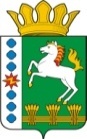 КОНТРОЛЬНО-СЧЕТНЫЙ ОРГАН ШАРЫПОВСКОГО РАЙОНАКрасноярского краяЗаключениена проект Постановления администрации Березовского сельсовета «О внесении изменений в Постановление администрации Березовского сельсовета от 30.10.2013 № 46 «Об утверждении муниципальной программы Березовского сельсовета «Защита населения от чрезвычайных ситуаций и обеспечение пожарной безопасности»  (в ред. от 30.11.2017 № 71, от 30.11.2018 № 99, от 06.06.2019 № 23)19 декабря  2019 год 								    № 175Настоящее экспертное заключение подготовлено Контрольно – счетным органом Шарыповского района на основании ст. 157 Бюджетного  кодекса Российской Федерации, ст. 9 Федерального закона от 07.02.2011 № 6-ФЗ «Об общих принципах организации и деятельности контрольно – счетных органов субъектов Российской Федерации и муниципальных образований», ст. 5 Решения Шарыповского районного Совета депутатов от 20.09.2012 № 31/289р «О внесении изменений и дополнений в Решение Шарыповского районного Совета депутатов от 21.06.2012 № 28/272р «О создании Контрольно – счетного органа Шарыповского района» (в ред. от 20.03.2014 № 46/536р, от 25.09.2014 № 51/573р, от 26.02.2015 № 56/671р), в соответствии со стандартом организации деятельности Контрольно – счетного органа Шарыповского района СОД 2 «Организация, проведение и оформление результатов финансово – экономической экспертизы проектов Решений Шарыповского районного Совета депутатов и нормативно – правовых актов по бюджетно – финансовым вопросам и вопросам использования муниципального имущества и проектов муниципальных программ» утвержденного приказом Контрольно – счетного органа Шарыповского района от 16.12.2013 № 29 и соглашением от 22.01.2015 «О передаче Контрольно-счетному органу Шарыповского района полномочий Контрольно-счетного органа Березовского  сельсовета по осуществлению внешнего муниципального финансового контроля».          Представленный на экспертизу проект Постановления администрации Березовского сельсовета «О внесении изменений в Постановление администрации Березовского сельсовета от 30.10.2013 № 46 «Об утверждении муниципальной программы Березовского сельсовета «Защита населения от чрезвычайных ситуаций и обеспечение пожарной безопасности» (в ред. от 30.11.2017 № 71, от 30.11.2018 № 99, от 06.06.2019 № 23) направлен в Контрольно – счетный орган Шарыповского района 17 декабря 2019 года, разработчиком данного проекта Постановления является администрация Березовского сельсовета Шарыповского района. Основанием для разработки муниципальной программы являются:- статья 179 Бюджетного кодекса Российской Федерации;- Постановление администрации Березовского сельсовета от 30.07.2013 № 28/2 «Об утверждении Порядка принятия решений о разработке муниципальных программ Березовского сельсовета, их формирования и реализации»;- распоряжение администрации Березовского сельсовета от 01.08.2013  № 45-р «Об утверждении перечня муниципальных программ Березовского сельсовета».Ответственный исполнитель муниципальной программы администрация Березовского сельсовета.Соисполнители муниципальной программы отсутствуют.Мероприятие проведено 19 декабря 2019 года.В ходе подготовки заключения Контрольно – счетным органом Шарыповского района были проанализированы следующие материалы:- проект Постановления администрации Березовского сельсовета «О внесении изменений в постановление администрации Березовского  сельсовета от 30.10.2013 № 62 «Об утверждении муниципальной программы Березовского сельсовета «Защита населения от чрезвычайных ситуаций и обеспечение пожарной безопасности» (в ред. от 30.11.2017 № 71, от 30.11.2018 № 99, от 06.06.2019 № 23);- паспорт муниципальной программы Березовского сельсовета «Об утверждении муниципальной программы Березовского сельсовета «Защита населения от чрезвычайных ситуаций и обеспечение пожарной безопасности».Подпрограммы муниципальной программы:Предупреждение, спасение, помощь.Обеспечение пожарной безопасности населенных пунктов. Цель муниципальной программы – обеспечение эффективной деятельности и управления в системе гражданской обороны, защиты населения и территорий от чрезвычайных ситуаций и обеспечение пожарной безопасности.Задачи муниципальной программы:Минимизация социального, экономического  и экологического ущерба, наносимого населению, экономике и природной среде от ведения и вследствие ведения военных действий, совершении террористических акций, чрезвычайных ситуаций природного и техногенного характера.Повышение уровня защищенности населения и объектов экономики от пожаров. Рассмотрев представленные материалы к проекту Постановления муниципальной программы «Защита населения и территории от чрезвычайных ситуаций  и обеспечение пожарной безопасности»  установлено следующее:В соответствии с проектом паспорта Программы происходит изменение по строке (пункту) «Ресурсное обеспечение муниципальной программы».После внесения изменений строка  будет читаться:Увеличение бюджетных ассигнований по муниципальной программе за счет средств бюджета поселения в сумме 24 279,00 руб. (2,96%).Вносятся изменения в подпрограмму «Обеспечение пожарной безопасности населенных пунктов» по строке «Объемы и источники финансирования в целом и по годам реализации подпрограммы».После внесения изменений строка  будет читаться:Увеличение бюджетных ассигнований по подпрограмме «Обеспечение пожарной безопасности населенных пунктов» за счет средств бюджета поселения в сумме 24 279,00 руб. (5,78%) на устройство минерализованных полос вокруг населенных пунктов, находящихся на территории Березовского сельсовета.При проверке правильности планирования и составления проекта Постановления  нарушений не установлено.На основании выше изложенного Контрольно – счетный орган Шарыповского района предлагает администрации Березовского сельсовета принять проект Постановления администрации Березовского сельсовета «О внесении изменений в постановление администрации Березовского сельсовета от 30.10.2013 № 46 «Об утверждении муниципальной программы Березовского сельсовета «Защита населения от чрезвычайных ситуаций и обеспечение пожарной безопасности» (в ред. от 30.11.2017 № 71, от 30.11.2018 № 99, от 06.06.2019 № 23).Председатель Контрольно – счетного органа						Г.В. СавчукАудитор Контрольно – счетного органа						И.В. ШмидтРесурсное обеспечение муниципальной программыПредыдущая редакцияПредлагаемая редакция (проект Постановления)Ресурсное обеспечение муниципальной программыОбщий объем бюджетных ассигнований на реализацию муниципальной программы составляет  820 174,75 руб. в том числе:за счет средств краевого бюджета 558 141,00 руб., из них:2014 год – 0,00 руб.;2015 год –0,00 руб.;2016 год –53 160,00 руб.;2017 год – 53 160,00 руб.;2018 год – 53 160,00 руб.;2019 год – 79 734,00 руб.;2020 год – 132 892,00 руб.;2021 год – 186 050,00 руб.за счет средств районного бюджета 100 000,00 руб., из них:2014 год – 0,00 руб.;2015 год – 100 000,00 руб.;2016 год – 0,00 руб.;2017 год – 0,00 руб.;2018 год – 0,00 руб.;2019 год – 0,00 руб.;2020 год – 0,00 руб.;2021 год – 0,00 руб.за счет средств бюджета поселения  162 033,75  руб., из них:2014 год – 30 000,00 руб.;2015 год – 30 000,00 руб.;2016 год – 50 721,00 руб.;2017 год – 24 721,00 руб.;2018 год – 3 657,75 руб.;2019 год – 4 987,00 руб.;2020 год – 7 645,00 руб.;2021 год – 10 302,00 руб.Общий объем бюджетных ассигнований на реализацию муниципальной программы составляет  844 453,75 руб. в том числе:за счет средств краевого бюджета 558 141,00 руб., из них:2014 год – 0,00 руб.;2015 год –0,00 руб.;2016 год –53 160,00 руб.;2017 год – 53 160,00 руб.;2018 год – 53 160,00 руб.;2019 год – 79 734,00 руб.;2020 год – 132 892,00 руб.;2021 год – 186 050,00 руб.за счет средств районного бюджета 100 000,00 руб., из них:2014 год – 0,00 руб.;2015 год – 100 000,00 руб.;2016 год – 0,00 руб.;2017 год – 0,00 руб.;2018 год – 0,00 руб.;2019 год – 0,00 руб.;2020 год – 0,00 руб.;2021 год – 0,00 руб.за счет средств бюджета поселения  186 312,75  руб., из них:2014 год – 30 000,00 руб.;2015 год – 30 000,00 руб.;2016 год – 50 721,00 руб.;2017 год – 24 721,00 руб.;2018 год – 3 657,75 руб.;2019 год – 29 266,00 руб.;2020 год – 7 645,00 руб.;2021 год – 10 302,00 руб.Объемы и источники финансирования подпрограммыПредыдущая редакция Постановление Предлагаемая редакция программы (проект Постановления)Объемы и источники финансирования подпрограммыОбщий объем бюджетных ассигнований на реализацию подпрограммы  составляет420 110,00 руб., в том числе за счет средств:краевого бюджета 398 676,00 руб., из них:2019 год – 79 734,00 руб.;2020 год – 132 892,00 руб.;2021 год – 186 050,00 руб.бюджета поселения  21 434,00 руб. из них: 2019 год – 4 487,00 руб.;2020 год – 7 145,00 руб.;2021 год – 9 802,00 руб.Общий объем бюджетных ассигнований на реализацию подпрограммы  составляет444 389,00 руб., в том числе за счет средств:краевого бюджета 398 676,00 руб., из них:2019 год – 79 734,00 руб.;2020 год – 132 892,00 руб.;2021 год – 186 050,00 руб.бюджета поселения  45 713,00 руб. из них: 2019 год – 28 766,00 руб.;2020 год – 7 145,00 руб.;2021 год – 9 802,00 руб.